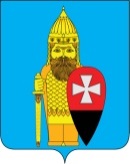 АДМИНИСТРАЦИЯ ПОСЕЛЕНИЯ ВОРОНОВСКОЕ В ГОРОДЕ МОСКВЕ ПОСТАНОВЛЕНИЕ09.02.2021 № 21Об утверждении отчета об исполнении муниципальной программы «Развитие физической культуры и спорта на территории поселения Вороновское на 2020 год»В соответствии с Законом города Москвы от 06.11.2002 № 56 «Об организации местного самоуправления в городе Москве», Уставом поселения Вороновское, администрация поселения Вороновское постановляет:1. Утвердить отчет об исполнении муниципальной программы «Развитие физической культуры и спорта на территории поселения Вороновское на 2020 год» (приложение).2. Опубликовать настоящее постановление в бюллетене «Московский муниципальный вестник» и разместить на официальном сайте администрации поселения Вороновское в информационно-телекоммуникационной сети «Интернет».3. Контроль за исполнением настоящего постановления возложить на заместителя главы администрации поселения Вороновское Таратунину А.В. Глава администрациипоселения Вороновское                                                                            Е.П. ИвановПриложениек постановлению администрациипоселения Вороновское в городе Москвеот 09.02.2021 № 21Отчет об исполнении муниципальной программы «Развитие физической культуры и спорта на территории поселения Вороновское на 2020 год»№ п/пмероприятияисточникифинансированияСроки исполнениявсего(руб.)% выполнения1Замена светодиодных светильников в игровом залевыделение средств не требуется2020650 000100 %2Установка водостоков на крышевыделение средств не требуется2020200 000100 %3Планирование инженерных систем вентиляции и кондиционированияЗа счет средств МБУ СК «Вороново»2020200 000100 %4Оказание транспортных услуг по перевозке пассажировЗа счет средств МБУ СК «Вороново»2020400 000100 %5Установка камер видеонаблюдениябюджет поселения Вороновское202065 000100 %6Приобретение спортивной формыбюджет поселения Вороновское2020112 000100 %7Приобретение спортивного инвентарябюджет поселения Вороновское2020120 000100 %8Приобретение лыж, креплений и ботинокбюджет поселения Вороновское2020200 000100 %9Приобретение мат для самбобюджет поселения Вороновское202060 000100 %10Приобретение судейского табло для самбобюджет поселения Вороновское2020160 000100 %итого по программе:итого по программе:итого по программе:итого по программе:2167000100 %